MakEY NORWEGIANStart of Block: IntroQ1 Denne undersøkelsen gjennomføres som en del av MakEY-prosjektet som har som mål å undersøke hvordan makerspaces kan etableres i barnehager, skoler, museer og bibliotek, slik at yngre barn kan utvikle ferdigheter og kunnskaper som er nødvendige i den digitale tidsalderen. (Prosjektets hjemmeside er her hvis du vil finne ut mer om prosjektet: http://makeyproject.eu). Vi ønsker å finne ut hva ansatte som jobber med dette i ulike sektorer vet, og hva de ønsker å gjøre i forhold til dette emnet. Informasjonen du oppgir i dette spørreskjemaet vil kun bli brukt til forskningsformål. Det vil ikke bli brukt på en måte som gjør det mulig å identifisere dine individuelle svar. Anonymiserte forskningsdata blir arkivert i et åpent datalager for å gjøre dem tilgjengelige for andre forskere i tråd med dagens datadeling. Tusen takk for at du godtar å delta i denne undersøkelsen.Q52 Hvilket land bor du i?▼ Norway (128) ... Zimbabwe (1357)Q2 Hva er din rolle? Lærer/førskolelærer  (5) Bibliotekar  (6) Museumsansatt  (7) Ansatt i makerspace  (8) End of Block: IntroStart of Block: For Museum/Library peopleQ53 Har du hørt om makerspaces før?Ja  (1) Nei  (2) Display This Question:If Q53 = 2Q85 Hvis du ikke hadde hørt om makerspaces kan de defineres som et sted hvor barn, unge og voksne kan lage objekter, mekke, hacke og generelt være lekende og kreative. De kan inneholde en rekke ressurser for å lage ting, inkludert kunst og håndverksmaterialer, elektronisk utstyr, 3D-skrivere, laserskuttere og så videre. Brukere kan lage et bredt spekter av objekter, men populære produkter inkluderer gjerne bevegelige figurer, e-tekstiler (tekstiler som integrerer teknologi), roboter og bilder og gjenstander som lyser opp, gir lyder etc. De kan gjøre det mulig for brukerne å lære seg ferdigheter som koding, design, hvordan man lager kretser og enkle produksjonsferdigheter.Display This Question:If Q53 = 1Q88 Hvordan forstår du begrepet "makerspace"?________________________________________________________________Q54 Er det noen elementer ved makerspaceinitiativene beskrevet ovenfor som er gjort tilgjengelig av arbeidsgiveren din nå?                     Q55                  Hvor nyttig for biblioteker eller museer ville du vurdere hvert av de følgende elementene fra beskrivelsen av makerspaces?    Q56 Har du noen gang deltatt i en makerspace selv?Ja  (1) Nei  (2) Q57 Har du noen gang organisert en makerspace for barn i biblioteket eller museet hvor du jobber? Ja  (1) Nei  (2) Display This Question:If Q57 = 1Q89 Kan du beskrive hva slags aktiviteter som har blitt tilbudt når du har organisert en makerspace?________________________________________________________________________________________________________________________________________________________________________________________________________________________________________________________________________________________________________________________________Display This Question:If Q57 = 1Q93 Når makerspaces arrangeres hos deg, drives de først og fremst av ansatte, frivillige eller en blanding av de to?     Ansatte  (1) Frivillige  (2) En blanding av disse  (3) Q58 Hvor lett vil det være å finne følgende ressurser for en makerspace der du jobber nå?Q59 Hvor nyttig vil du finne det å få opplæring på hvert av følgende?Q60 Hva er prinsippene som din pedagogiske praksis i biblioteker og / eller museer bygger på? (For eksempel din pedagogiske filosofi, slik som barnesentrert, aktiv læring etc.)________________________________________________________________________________________________________________________________________________________________________________________________________________________________________________________________________________________________________________________________Q61 Hvor nær føler du tilnærmingene som kan brukes til å lære i makerspaces er din egen pedagogiske filosofi?Veldig nært  (1) Noe nært  (5) Ikke veldig nært  (6) Fjernt  (7) Q62 Fortell oss litt om hvorfor du tenker det er slik ________________________________________________________________Q63                  Har du andre kommentarer om makerspaces som kan være nyttig for vårt prosjekt, på personlig, institusjonelt eller nasjonalt nivå?    ________________________________________________________________________________________________________________________________________________________________________________________________________________________________________________________________________________________________________________________________End of Block: For Museum/Library peopleStart of Block: End bit - Museum/Library peopleQ75 Hvor gammel ble du når du hadde bursdag sist?25 eller yngre  (1) 26-35  (2) 36-45  (3) 46-55  (4) 56-64  (5) 65 eller eldre  (6) Q76 Kjønn?Mann  (1) Kvinne  (2) Annen  (3) ________________________________________________Q78 Hva er din stillingstittel? ________________________________________________________________Q79 Hva gjør du hovedsakelig i jobben din?________________________________________________________________Q80 I jobben din, hadde du det formelle ansvaret for å føre tilsyn med arbeidet til andre ansatte?Ja  (1) Nei  (2) Q100 Hvilken slags bibliotek eller museum arbejder du i? Offentlig bibliotek  (24) Skole eller høyskolebibliotek  (25) Universitetsbiblioteket  (26) Nasjonalbiblioteket  (27) Naturvitenskapelig museum  (28) Teknisk museum  (29) Geologisk museum  (30) Historisk museum  (31) Generelt museum (for eksempel en blanding av de ovenfor)  (32) Annet [vennligst oppgi]  (33) ________________________________________________Q81 Hvor lenge har du jobbet i museum / bibliotek? 5 år eller mindre  (9) 6-10 år  (10) 11-20 år  (11) Mer enn 20 år  (12) Q99 Hva er din utdanning? Ungdomsskole  (17) Videregående utdanning  (18) Lærling  (19) Bachelorgrad  (21) Master eller doktorgrad  (22) Q83 Hvis du har en faglig kvalifisering relatert til barnehage/småskole vær vennlig å oppgi det?________________________________________________________________Q84 Takk for at du fylte ut skjemaet End of Block: End bit - Museum/Library peopleStart of Block: For Makerspace staffQ95 Hvordan forstår du begrepet "makerspace"? ________________________________________________________________Q36 Tror du at makerspaces kan være av interesse / verdi for barn i alderen 3-8 år i Norge?Ja  (1) Nei  (2) Q37 Fortell oss litt mer om hvorfor du tenker at det er slik. ________________________________________________________________________________________________________________________________________________________________________________________________________________________________________________________________________________________________________________________________Q28 Har du noen gang organisert en makerspace for yngre barn i alderen 8 og under (for eksempel barnehage / skole)? Ja  (1) Nei  (2) Q29 Har du noen gang organisert eb makerspace i et bibliotek eller museum for barn i alderen 8 og under?Ja  (1) Nei  (2) Q30 Har du noen gang organisert en makerspace i på et offentlig tilgjengelig sted for barn i alderen 8 og under?Ja  (1) Nei  (2) Q38 Vil du være interessert i å arrangere makerspaces for barn på 8 år og under i fremtiden?Ja  (1) Nei  (2) Q39 Trenger du opplæring for å kunne arrangere makerspaces for barn under 8 år? Ja  (1) Nei  (2) Ikker sikker  (3) Q31                  Hvor nyttig vil det være å få opplæring på hvert av følgende? Q34 Fortell oss litt om hvorfor du tenker det er slik. ________________________________________________________________Q87 Har du andre kommentarer om makerspaces som kan være nyttig for vårt prosjekt, på personlig, institusjonelt eller nasjonalt nivå?________________________________________________________________________________________________________________________________________________________________________________________________________________________________________________________________________________________________________________________________End of Block: For Makerspace staffStart of Block: End bit - Makerspace staffQ40 Hvor gammel ble du på din siste bursdag?25 eler under  (1) 26-35  (2) 36-45  (3) 46-55  (4) 56-64  (5) 65 eller eldre  (6) Q41 Kjønn?Mann  (1) Kvinne  (2) Annen  (3) ________________________________________________Q43 Hva er din stillingstittel?________________________________________________________________Q44 Hva gjør du hovedsakelig i jobben din? ________________________________________________________________Q45 I jobben din, hadde du det formelle ansvaret for å føre tilsyn med arbeidet til andre ansatte?Ja  (1) Nei  (2) Q46 Vennligst velg alle kriteriene som gjelder for makerspacet du jobber i: Frivillig  (17) Privat  (18) Åpent tilgjengelig  (19) Fab Lab  (20) Tech space  (21) Museum makerspace  (22) Makerspace i utdanningsinstitusjon  (23) Annen (spesifiser)  (24) ________________________________________________Q51 Hvor lenge har du jobbet med makerspaces? Mindre enn et år  (9) Mellom 1 og 5 år  (10) Mellom 5 og 10 år  (11) Over 10 år  (12) Q47 Hva er din utdanning? Ungdomsskole  (13) Videregående utdanning  (14) Lærlig  (15) Bachelor  (17) Master eller PhD  (18) Q48 Hvis du har en utdanning knyttet til barnehage og småskole, vennligst spesifiser det ________________________________________________________________Q49 Takk for at du fylte ut skjemaet! End of Block: End bit - Makerspace staffStart of Block: For EYPQ3 Har du tidligere hørt om makerspaces?Ja  (1) Nei  (2) Display This Question:If Q3 = 2Q86 Hvis du ikke hadde det, kan de defineres som rom hvor folk kan lage objekter, mekke, hacke og generelt være lekende og kreative. De kan inneholde en rekke ressurser for å lage ting, inkludert kunst og håndverksmaterialer, elektronisk utstyr, 3D-skrivere, laserskjermer og så videre. Brukere kan lage et bredt spekter av objekter, men populære produkter inkluderer bevegelige figurer, e-tekstiler (tekstiler som integrerer teknologi), roboter og bilder og gjenstander som lyser opp, gir lyder etc. De kan gjøre det mulig for brukerne å lære seg ferdigheter som koding, design, hvordan man lager kretser og enkle produksjonsferdigheter.Display This Question:If Q3 = 1Q96 Hvordan forstår du begrepet "makerspace"?________________________________________________________________Q4                  Hvor ofte har de følgende elementene i makerspaces beskrevet ovenfor blitt gjort tilgjengelig der du arbeider?    Q6                      Hvor nyttig vil du vurdere hvert av de følgende elementene fra beskrivelsen av makerspaces?Q7 Har du noen gang deltatt i en makerspace selv? Ja  (1) Nei  (2) Q8 Har du noen gang organisert en makerspace for barn?Ja  (1) Nei  (2) Display This Question:If Q8 = 1Q90 Kan du beskrive hva slags aktiviteter som har blitt tilbudt når du har organisert en makerspace? ________________________________________________________________________________________________________________________________________________________________________________________________________________________________________________________________________________________________________________________________Display This Question:If Q8 = 1Q91 Når makerspaces arrangeres der du jobber, drives de først og fremst av ansatte, frivillige eller en blanding av de to?Ansatte  (1) Frivillige  (2) En blanding af disse to  (3) Display This Question:If Q8 = 1Q94 Er makerspaces hovedsakelig tilbudt som en del av læreplanen der du jobber, som en ekstra kursaktivitet, eller begge deler?En del av læreplanen  (4) I tillegg  (5) Begge  (6) Display This Question:If Q8 = 2Q9 Har du tilgjengelige ressurser for å arrangere en makerspace der du jobber?Ja  (1) Nei  (2) Ikke sikker  (3) Q10 Hvor nyttig vil du finne det å få opplæring på hvert av følgende?Q11 Hva er prinsippene som din pedagogiske praksis er basert på? (For eksempel din pedagogiske filosofi, som barn-sentrert, aktiv læring etc.)________________________________________________________________________________________________________________________________________________________________________________________________________________________________________________________________________________________________________________________________Q12 Hvor nær føler du tilnærmingene som kan brukes i makerspaces er i takt med din pedagogiske filosofi?Veldig nært  (9) Noe nært  (10) Ikke veldig nært  (11) Fjernt  (12) Q13  Fortell oss litt om hvorfor du tenker det er slik.________________________________________________________________Q14                  Har du andre kommentarer om makerspaces som kan kan være nyttig for vårt prosjekt, på personlig, institusjonelt eller nasjonalt nivå?    ________________________________________________________________________________________________________________________________________________________________________________________________________________________________________________________________________________________________________________________________End of Block: For EYPStart of Block: End bit - EYPQ15 Hvor gammel ble du når du hadde bursdag sist? 25 eller mindre  (1) 26-35  (2) 36-45  (3) 46-55  (4) 56-64  (5) 65 eller eldre  (6) Q16 Kjønn? Mann  (1) Kvinne  (2) Annen  (3) ________________________________________________Q18 Hva er din stillingstittel?________________________________________________________________Q19 Hva gjør du hovedsakelig i jobben din? ________________________________________________________________Q20 Har du personalansvar i jobben din?Ja  (1) Nei  (2) Q21 Hvor lenge har du jobbet i barnehage / småskoletrinn? 5 år eller mindre  (9) 6-10 år  (10) 11-20 år  (11) Mer enn 20 år  (12) Q22 Hvilken utdanning har du?  Ungdomsskole  (13) Videregående utdanning  (14) Lærling  (15) Bachelor  (17) Master eller PhD  (18) Q23 Hvis du har en profesjonell kvalifikasjon knyttet til opplæring av mindre barn, vennligst spesifiser dette________________________________________________________________Q24 Takk for at du fylte ut skjemaet End of Block: End bit - EYP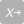 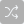 Alltid (1)Ofte (mins ten gang i uken) (6)Sjelden (en gang i måneden) (3)Av og til (noen ganger i året) (4)Aldri (5)Et sted der barn kan bruke verktøy for å lage objekter, mekke og være kreative (22) Verktøy og / eller elektroniske sett for å lage ting relater til vitenskap, design og teknologi (23) Maskinvare som gjør det mulig for barn å lage digitale tekster / gjenstander, f.eks. Nettbrett, PC, kamera (24) Utstyr som gjør at barn kan lære koding (25) En 3D-skriver, og / eller 3D-penner (26) En laserkutter (27) Veldig nyttig (1)Passe nyttig (2)Ikke veldig nyttig (3)Ikke nyttig i det hele tatt (4)Et sted der barn kan bruke verktøy for å lage objekter, mekke og være kreative (14) Verktøy og / eller elektroniske sett for å lage ting relater til vitenskap, design og teknologi (15) Maskinvare som gjør det mulig for barn å lage digitale tekster / gjenstander, f.eks. Nettbrett, PC, kamera (16) Utstyr som gjør at barn kan lære koding (17) En 3D-skriver, og / eller 3D-penner (18) En laserkutter (19) Veldig lett (1)Passe lett (2)Passe vanskelig (3)Veldig vanskelig (4)Egnede midler (33) Betalte ansatte (34) Frivillige (35) Et passende sted (36) Verktøy og / eller elektroniske sett for å lage ting relater til vitenskap, design og teknologi (37) Maskinvare som gjør det mulig for barn å lage digitale tekster / gjenstander, f.eks. Nettbrett, PC, kamera (39) Utstyr som gjør at barn kan lære koding (40) En 3D-skriver og / eller 3D-skriverpenner (41) En laserkutter (42) Veldig nyttig (5)Passe nyttig (2)Ikke veldig nyttig (3)Ikke nyttig i det hele tatt (4)Materialer og verktøy (11) Aktiviteter som kan gjøres (12) Hvordan vurdere barns læring I makerspaces (13) Helse, miljø og sikkerhet (14) Andre (spesifiser) (15) Veldig nyttig (1)Passe nyttig (2)Ikke veldig nyttig (7)Ikke nyttig i det hele tatt (8)Hvordan makerspaces kan brukes til å fremme læring for yngre barn (16) Aktiviteter som kan gjennomføres i makerspaces for 3-8 åringer (17) Helse- og sikkerhetsaspekter i makerspaces for 3-8 åringer (18) Forretningsmodeller for å tilby makerspaces for 3-8 åringer (19) Annet (vennligst spesifiser) (20) Alltid (1)Ofte (minst en gang i uken) (10)Mindre ofte (hver eller annenhver måned) (11)Nå og da (noen ganger i året) (12)Aldri (13)Et rom hvor barn kan bruke verktøy for å lage objekter, mekke og være kreative (14) Verktøy og / eller elektroniske sett for å muliggjøre å gjøre ting relatert til vitenkskap, teknologi og design (15) Maskinvare som gjør det mulig for barn å lage digitale tekster / gjenstander, f.eks. nettbrett, PC, kamera (16) Utstyr som gjør at barn kan lære koding (17) En 3D-skriver og / eller 3D-skriverpenner (18) En laserskjærer (19) Veldig nyttig (5)Passe nyttig (6)Ikke veldig nyttig (7)Ikke nyttig i det hele tatt (8)Et rom hvor barn kan bruke verktøy for å lage objekter, mekke og være kreative (15) Verktøy og / eller elektroniske sett for å lage ting relatert til vitenskap, teknologi og design (17) Maskinvare som gjør det mulig for barn å lage digitale tekster / gjenstander, f.eks. nettbrett, PC, kamera (18) Utstyr som gjør at barn kan lære koding (19) En 3D-skriver og / eller 3D-skriverpenner (20) En laserskjærer (21) Veldig nyttig (1)Ganske nyttig (2)Ikke veldig nyttig (3)Tross alt nyttig (4)Materialene som trengs i makerspaces (11) Aktiviteter som kan gjennomføres i makerspaces for 3-8 åringer (12) Hvordan vurdere barns læring i makerspaces (13) Helse- og sikkerhetsaspekter i makerspaces (14) Annet (vennligst spesifiser) (15) 